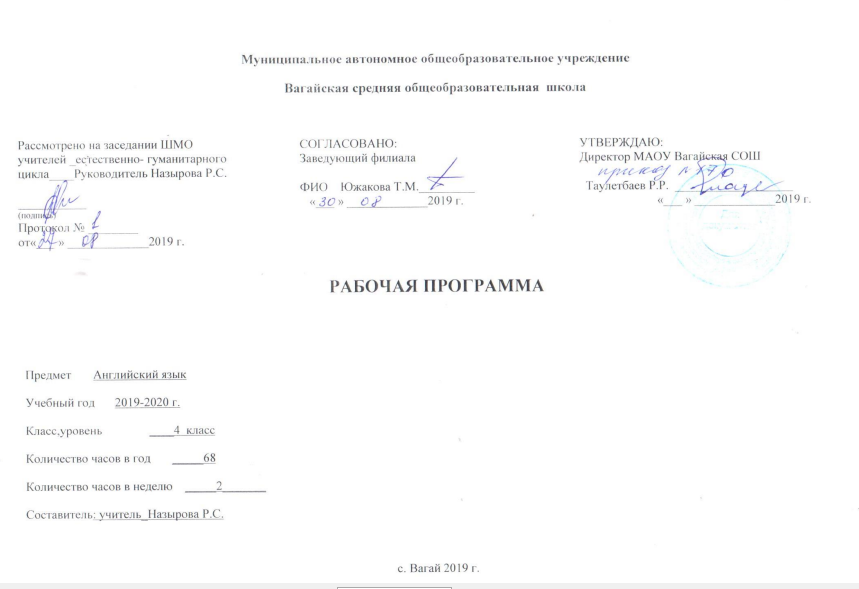 I. Планируемые результаты освоения учебного предметаФедеральный государственный образовательный стандарт начального общего образования устанавливает требования к результатам обучающихся, освоивших основную образовательную программу начального общего образования на трех уровнях – личностном, метапредметном и предметном.Личностные результатыЛичностными результатами являются: • общее представление о мире как многоязычном и поликультурном сообществе; • осознание себя гражданином своей страны; • осознание языка, в том числе иностранного, как основного средства общения между людьми; • знакомство с миром зарубежных сверстников с использованием средств изучаемого иностранного языка (через детский фольклор, некоторые образцы детской художественной литературы, традиции). Метапредметные результатыМетапредметнымирезультатами изучения английского языка в начальной школе являются: • развитие умения взаимодействовать с окружающими при выполнении разных ролей в пределах речевых потребностей и возможностей младшего школьника; • развитие коммуникативных способностей школьника, умения выбирать адекватные языковые и речевые средства для успешного решения элементарной коммуникативной задачи; • расширение общего лингвистического кругозора младшего школьника;развитие познавательной, эмоциональной и волевой сфер младшего школьника; • формирование мотивации к изучению иностранного языка; • владение умением координированной работы с разными компонентами учебно-методического комплекта (учебником, аудиодиском и т. д.). Предметные результатыПредметными результатами изучения английского языка в начальной школе являются:- овладение начальными представлениями о нормах английского языка (фонетических, лексических, грамматических);- умение (в объёме содержания курса) находить и сравнивать такие языковые единицы, как звук, буква, слово.А. В коммуникативной сфере, т. е. во владении английским языком как средством общения):Речевая компетенция в следующих видах речевой деятельностиВ говорении:- вести элементарный этикетный диалог в ограниченном круге типичных ситуаций общения, диалог-расспрос (вопрос-ответ) и диалог-побуждение к действию;- уметь на элементарном уровне рассказывать о себе/семье/друге, описывать предмет/картинку, кратко характеризовать персонаж.В аудировании:- понимать на слух речь учителя и одноклассников, основное содержание небольших доступных текстов в аудиозаписи, построенных на изученном языковом материале.В чтении:- читать вслух небольшие тексты, построенные на изученном языковом материале, соблюдая правила чтения и нужную интонацию;- читать про себя тексты, включающие как изученный языковой материал, так и отдельные новые слова, и понимать их основное содержание, находить в тексте нужную информацию.В письменной речи:- владеть техникой письма;- писать с опорой на образец поздравление с праздником и короткое личное письмо.Языковая компетенция (владение языковыми средствами):- адекватное произношение и различение на слух всех звуков английского языка, соблюдение правильного ударения в словах и фразах;- соблюдение особенностей интонации основных типов предложений;- применение основных правил чтения и орфографии, изученных в курсе начальной школы;- распознавание и употребление в речи изученных в курсе начальной школы лексических единиц (слов, словосочетаний, оценочной лексики, речевых клише) и грамматических явлений;- умение делать обобщения на основе структурно-функциональных схем простого предложения.Социокультурная осведомлённость- знание названий стран изучаемого языка, некоторых литературных персонажей известных детских произведений, сюжетов некоторых популярных сказок, написанных на английском языке, небольших произведений детского фольклора (стихов, песен); знание элементарных норм речевого и неречевого поведения, принятых в англоговорящих странах. Б. В познавательной сфере: - умение сравнивать языковые явления родного и английского языков на уровне отдельных звуков, букв, слов, словосочетаний, простых предложений; - умение опознавать грамматические явления, отсутствующие в родном языке, например артикли; - умение систематизировать слова, например по тематическому принципу; - умение пользоваться языковой догадкой, например при опознавании интернационализмов; - совершенствование приёмов работы с текстом с опорой на умения, приобретённые на уроках родного языка (прогнозировать содержание текста по заголовку, иллюстрациям и др.); - умение действовать по образцу при выполнении упражнений и составлении собственных высказываний в пределах тематики начальной школы; - умение пользоваться справочным материалом, представленным в виде таблиц, схем, правил; - умение пользоваться двуязычным словарём учебника (в том числе транскрипцией), компьютерным словарём; - умение осуществлять самонаблюдение и самооценку в доступных младшему школьнику пределах. В. В ценностно-ориентационной сфере: - представление об английском языке как средстве выражения мыслей, чувств, эмоций; - приобщение к культурным ценностям другого народа через произведения детского фольклора, через непосредственное участие в туристических поездках.Г. В эстетической сфере: - владение элементарными средствами выражения чувств и эмоций на иностранном языке; - развитие чувства прекрасного в процессе знакомства с образцами доступной детской литературы. Д. В трудовой сфере: - умение следовать намеченному плану в своём учебном труде; - умение вести словарь (словарную тетрадь). Языковые средства и навыки пользования имиГрафика, каллиграфия, орфография. Все буквы английского алфавита. Основные буквосочетания. Звуко-буквенные соответствия. Знаки транскрипции. Апостроф. Основные правила чтения и орфографии. Написание наиболее употребительных слов, вошедших в активный словарь.Фонетическая сторона речи. Адекватное произношение и различение на слух всех звуков и звукосочетаний английского языка. Соблюдение норм произношения: долгота и краткость гласных, отсутствие оглушения звонких согласных в конце слога или слова, отсутствие смягчения согласных перед гласными. Дифтонги. Связующее “r” (thereis/thereare). Ударение в слове, фразе. Отсутствие ударения на служебных словах (артиклях, союзах, предлогах). Членение предложений на смысловые группы. Ритмико-интонационные особенности повествовательного, побудительного и вопросительного (общий и специальный вопросы) предложений. Интонация перечисления. Чтение по транскрипции изученных слов.Лексическая сторона речи. Лексические единицы, обслуживающие ситуации общения в пределах тематики начальной школы, в объёме 500 лексических единиц для двустороннего (рецептивного и продуктивного) усвоения, простейшие устойчивые словосочетания, оценочная лексика и речевые клише как элементы речевого этикета, отражающие культуру англоговорящих стран. Интернациональные слова (например,project,portfolio, garage, tennis). Начальное представление о способах словообразования: суффиксация (суффиксы-еr, -от, -tion, -ist, -ful, -ly, -teen, -ty, -th) teach – teacher, friend – friendly, словосложение (postcard), конверсия (play –toplay).Грамматическая сторона речи. Основные коммуникативные типы предложений: повествовательное, вопросительное, побудительное. Общий и специальный вопросы. Вопросительные слова:what, who, when, where,why, how. Порядок слов в предложении. Утвердительные и отрицательные предложения. Простое предложение с простым глагольным сказуемым (НеspeaksEnglish.), составным именным (Myfamilyisbig.) и составным глагольным (Iliketodance.Shecanskatewell.) сказуемым. Побудительные предложения в утвердительной (Helpme, please.) и отрицательной (Don’tbelate!) формах. Безличные предложения в настоящем времени (Itiscold.It’sfiveo’clock.). Предложения с оборотомthereis/thereare. Простые распространённые предложения. Предложения с однородными членами. Сложносочинённые предложения с союзамиand иbut. Сложноподчинённые предложения с союзомbecause. Правильные и неправильные глаголы вPresent, Future, PastSimple. Неопределённая форма глагола. Глагол-связкаtobe. Модальные глаголы can, may, must, haveto. Глагольные конструкции “I’dliketo ...”. Существительные в единственном и множественном числе (образованные по правилу и исключения), существительные с неопределённым, определённым и нулевым артиклем. Притяжательный падеж имён существительных. Прилагательные в положительной, сравнительной и превосходной степени, образованные по правилам и исключения. Местоимения: личные (в именительном и объектном падежах), притяжательные, вопросительные, указательные (this/these, that/those), неопределённые (some,any – некоторые случаи употребления). Наречиявремени (yesterday,tomorrow, never, usually, often, sometimes).Наречиястепени (much,little, very).Количественные числительные до 100, порядковые числительные до 30. Наиболееупотребительныепредлоги:in,on, at, into, to, from, of, with.Социокультурная осведомлённостьВ процессе обучения английскому языку в начальной школе учащиеся знакомятся с названиями стран изучаемого языка, некоторыми литературными персонажами популярных детских произведений, сюжетами некоторых популярных сказок, а также небольшими произведениями детского фольклора (стихи, песни) на иностранном языке, элементарными формами речевого и неречевого поведения, принятого в странах изучаемого языкаСпециальные учебные уменияМладшие школьники овладевают следующими специальными (предметными) учебными умениями и навыками: - пользоваться двуязычным словарем учебника (в том числе транскрипцией), компьютерным словарем и экранным переводом отдельных слов;- пользоваться справочным материалом, представленным в виде таблиц, схем, правил;- вести словарь (словарную тетрадь);- систематизировать слова, например по тематическому принципу;- пользоваться языковой догадкой, например при опознавании интернационализмов;- делать обобщения на основе структурно-функциональных схем простого предложения;- опознавать грамматические явления, отсутствующие в родном языке, например артикли. Общеучебные уменияВ процессе изучения курса «Иностранный язык» младшие школьники: • совершенствуют приёмы работы с текстом, опираясь на умения, приобретённые на уроках родного языка (прогнозировать содержание текста по заголовку, данным к тексту рисункам, списывать текст, выписывать отдельные слова и предложения из текста и т. п.); • овладевают более разнообразными приёмами раскрытия значения слова, используя словообразовательные элементы; синонимы, антонимы, контекст; • совершенствуют общеречевые коммуникативные умения, например: начинать и завершать разговор, используя речевые клише; поддерживать беседу, задавая вопросы и переспрашивая; • учатся осуществлять самоконтроль, самооценку; • учатся самостоятельно выполнять задания с использованием компьютера (при наличии мультимедийного приложения). Общеучебные умения, а также социокультурная осведомлённость приобретаются учащимися в процессе формирования коммуникативных умений в основных видах речевой деятельности. Поэтому они не выделяются отдельно в тематическом планировании.Тематическое планирование 4 класс1.Любимое время года. Занятия в разное время года. Погода. Сказка о лягушке-путешественнице “Two ducks and the Frog”. Сказка о временах года "The Donkey’s Favourite Season”. Выходной день: пикник.2.Английский дом. Мой дом. Моя квартира. Моя комната.  Сказка о приключениях английского мальчика  ”The Big secret”.3. Проектная работа «Путешествие в волшебную страну».4.Жизнь в городе и селе. Сказка о превращении серого города в цветущий сад ”The green Garden”. Дикие и домашние животные. Как люди и животные помогают друг другу.5.Мир моих фантазий: сочиняем   истории и сказки. Английские сказки: ”The Smart Little Bird», «The Wolf and the sheep”. История о том, как Санта-Клаус готовится к Рождеству и новому году.6. Проектная работа «Давайте сочиним сказку!»7.Выходные в кругу семьи: любимые занятия членов семьи. Мои любимые занятия. Помощь родителям по дому. Английские сказки: ”I Don’t want”, “Why Do Cats Wash after Dinner?”8. В магазине: одежда и обувь, вежливый разговор  с продавцом, что купить для путешествия. Английская сказка “Baby Elephant and His New Clothes”. Покупка продуктов в разных упаковках. Вежливый разговор за столом. Типичный английский завтрак.9. Проектная работа  « Магазин модной одежды для звёзд».10. Моя школа, моя классная комната. Занятия в школе. Школьные принадлежности.  Школьные предметы. Школьные истории“Jason and Becky at School», «The Best time for Apples”. Английская сказка об умении находить общий язык с соседями: "The King and the Cheese”11. Проектная работа «Мои достижения».12. Мир моих увлечений. Любимые детские произведения моих зарубежных сверстников: сказки, песни, стихи.9  8177110911014Итого: 68Темы разделов№ урокаТемы уроковUNIT 1 MY FAVOURITE SEASON (8 LESSONS)1Тема 1. «Мир вокруг меня» Введение НЛЕ по теме «Занятия в разное время года», первичное закрепление2Развитие ЛН монологической речи по теме «Погода»Мои занятиях в разное время года.3Развитие лексических навыков монологической и диалогической речи по теме «Погода»4Грамматика: введение  грамматической структуры «I will”( простое будущее время)5Закрепление грамматического материала по теме «Будущее простое время»6Развитие ЛН чтения и устной речи по теме. Погода в К-Городке.7Систематизация изученного материала по теме.Моё любимое время года и планы на каникулы.8Лексико-грамматический тест (раздел 1)UNIT 2 ENJOYING YOUR HOME (10 LESSONS)9 Тема 2. «Мой дом» Введение НЛЕ по теме «Мой дом», первичное закрепление10Формирование ЛН чтения по теме «Мой дом»11Введение НЛЕ по теме «Моя комната», закрепление12Развитие ЛН диалогической речи по теме «Моя комната»13Введение НЛЕ по теме «Мой дом»(предлоги места),первичное закрепление14Развитие ЛН устной  речи по теме «Моя комната». Моя комната15Закрепление ЛН и ГН устной речи по теме «Мой дом»16Обобщающее повторение «Мой дом»17Лексико-грамматический тест (раздел 2)18Проект «Мои каникулы в волшебной стране»UNIT 3 BEING HAPPY IN THE CITY AND IN THE COUNTRY (9 LESSONS19Тема 3. «Мир вокруг меня. Мой город/село». Введение НЛЕ, первичное закрепление20Закрепление ЛН по теме «Город и моё село», развитие ЛН МР.21Грамматика: степени сравнения прилагательных22Грамматика: степени сравнения прилагательных. Исключения23Развитие ЛН чтения по теме. (текст «The Green Garden»)24Развитие ЛН устной речи по теме «Среда обитания животных»25Развитие ЛН монологической речи по теме «Животные. Мой питомец.»26Систематизация изученного материала по теме. «Село, где я живу»27Лексико-грамматический тест (радел 3)UNIT 4 TELLING STORIES (10 LESSONS)28Тема 4. «Мир моих увлечений» Введение и первичное закрепление материала по теме «Простое прошедшее время29Глаголы прошедшего времени: правильные и неправильные глаголы30Грамматика: формы глагола to be в простом прошедшем времени. Мои занятия прошлым летом.31Введение нового ГМ по теме «Вопросительные и отрицательные предложения в простом прошедшем времени32Вопросительные предложения в прошедшем времени33Закрепление изученного грамматического материала по теме34Активизация лексико-грамматических навыков и навыков письма (игра «Крестики-нолики»)35Систематизация изученного материала по теме36Лексико-грамматический тест (раздел4)37Проект «Сочиняем сказку»UNIT 5  HAVING A GOOD TIME WITH YOUR FAMILY (11 LESSONS)38Тема 5. «Я и моя семья» Введение НЛЕ по теме «Семья», первичное закрепление39Развитие ЛН монологической речи по теме «Семья» Моя семья.40Развитие  ЛН чтения и навыков устной речи по теме41Введение новой лексики по теме «Помощь по дому», первичное закрепление42Развитие навыков диалогической речи по теме «Мои домашние обязанности»43Развитие ЛН чтения по темеМой прошлый выходной.44Развитие навыков диалогической речи по теме «Вежливый телефонный разговор»45Развитие ЛН чтения с извлечением конкретной информации46Развитие ЛН диалогической речи по теме «Прием и угощение гостей»47Систематизация изученного материала по теме, закрепление « Выходной в моей семье»48Лексико-грамматический  Тест №UNIT 6 Shopping for everything (9 lessons)49Тема 6. «Моя одежда» Введение НЛЕ по теме, первичное закрепление50Активизация ЛЕ по теме «Одежда» в речи учащихся Развитие навыков изучающего чтения51Формирование ЛН устной речи по теме «Одежда для разной погоды»52Развитие ЛН монологической речи по теме «Моя одежда»53Введение НЛЕ по теме «Продукты», первичное закрепление54Грамматика: неопределенные местоимения55Систематизация лексического и грамматического материала по теме «Одежда».56Контроль сформированности РУ по теме57Проект «Модный журнал для моего героя.»UNIT 7 “SCHOOL IS FUN” (10 lessons)58Тема 7. «Моя школа» Введение НЛЕ по теме «»Школа», первичное закрепление59Развитие навыков чтения по теме «Школа». 60Развитие ЛН по темеМои занятия на уроке и на перемене. 61Введение НЛЕ по теме «Школьные принадлежности», первичное закреплениеМои школьные принадлежности.62Активизация навыков устной речи по теме «Мой день в школе»63Развитие ЛН ДР по теме «Школа» 64 Развитие ЛН монологической речи по теме «Мой любимый учебный предмет»65Развитие ЛН чтения по теме«Школа».66Совершенствование навыков чтения по теме Контроль сформированности РУ по теме67Контроль сформированности РУ по теме«Школа»68Проект «Все обо мне»